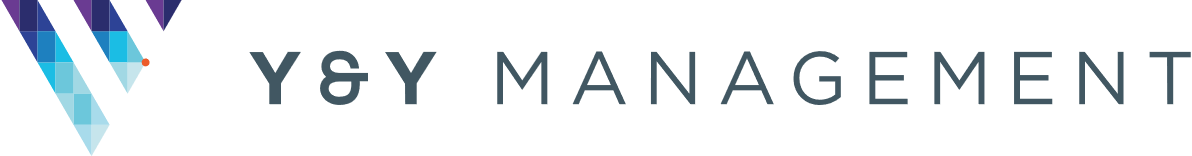 WEEKLY REPORT TO NOBEL HOUSEDate: Thursday 5th November 2021Short summary from Aaron about what has happened this week, then report below:L5 Alarm System / Waking WatchNothing further to report. Should there be any concerns regarding the system. Please do contact Aaron@yymnagement.co.uk News from CAPITALThey are working through the required information for the NHBC claim. Regarding works. We are hoping to start the ACM removal end of January 2022Progress with Application to the BSFACM – The firm Cushman and Wakefield are working on the costs. We are hoping this will go to the approval board next week.  We are awaiting to hear when the non-ACM will reopen. We are expecting some comments form the department shortly. Update on NHBC ClaimSame as capital report. Update on Hollybrook ClaimNo further reports to provide.ACTIONS for next week